GOVERNO DO ESTADO DE RONDÓNIAGOV ERNADORIADECRETO Nº	2484	EM	1 8	DE SETEMBRO	DE	1984.Cr i a escola multigradu da no municip i o de Colorado do Oeste.O GOVERNADOR DO ESTADO DE RONDÔNIA, usandoDas suas a tri buiçÕes l ega i s, e tendo em vista o constante do ProcesSo nº 1001 /001 077/GOV/CC,O E C R E T A :Art.  1º   F ica criada a Escola M ultigradu d a "Cristóvão Co lombo ", l oca li zada n a L inha 3, 4º E ixo, Km 14, n o M u nic ip i o d e Co l orado do Oeste.Art. 2º Mediante convênio, caberá ã Se cretaria M unicipal de Educação e Cultura de Colorado do Oeste tom ar as necessárias providências para o fu ncionamento da referida escola.A rt . 3º   Este Decreto entrará em vigor na d ata de sua pub li cação, revogadas as disposições em contrário.                                                                                                                      JORGE TEIXEIRA DE OLIVEIRA GovernadorALVARO LUSTOSAPIRES             Secretário de Educação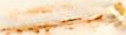 .  ' .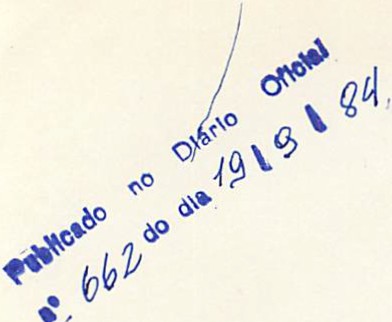 